Temat:Czym dla mnie jest książka? Hanna Łochocka „ Książka czeka”.Korzyści ,płynące   z czytania książek:uczą nas,czytanie książek daje nam przyjemność,czytanie ich  powoduje w nas uczucie zadziwienia światem,pobudza do myślenia,rozśmieszają  nas , poprawiają humor,znajdujemy w nich wskazówki jak mądrze postępować, żyć,dostarczają nam informacji o świecie. Książka przyjaciółka ,to  ktoś kto jest zawsze z Tobą, nie opuści Cię i nie zdradzi w potrzebie.Podmiot liryczny jest molem książkowym, czyli osobą która uwielbia czytać książki. Zwraca się do czytelnika, aby ten się nie zastanawiał ,tylko szybko sięgnął po książkę i rozpoczął lekturę.  Książka zawsze czeka na czytelnika. Zadanie 1.Odmień przez przypadki ciekawa książka.10 powodów, dla których warto czytać książki każdego dnia:Czytelnictwo kształtuje charakter. Czytanie poszerza zasób słownictwa.  Czytanie poprawia pamięć. Czytelnicy są bardziej skłonni do wypowiadania się i uczestnictwa w życiu społecznym. Czytanie książki redukuje stres i wprawia Cię w lepszy nastrój. Fikcja literacka zwiększa Twoją zdolność empatii.  Czytanie rozwija wyobraźnię. Osoby czytające książki częściej odnoszą sukcesy.  Książki dostarczają wiedzy o świecie, uczą, kształcą. 10. Dostarczają rozrywki, bawią, mają wpływ na sferę emocjonalną człowieka – śmieszą,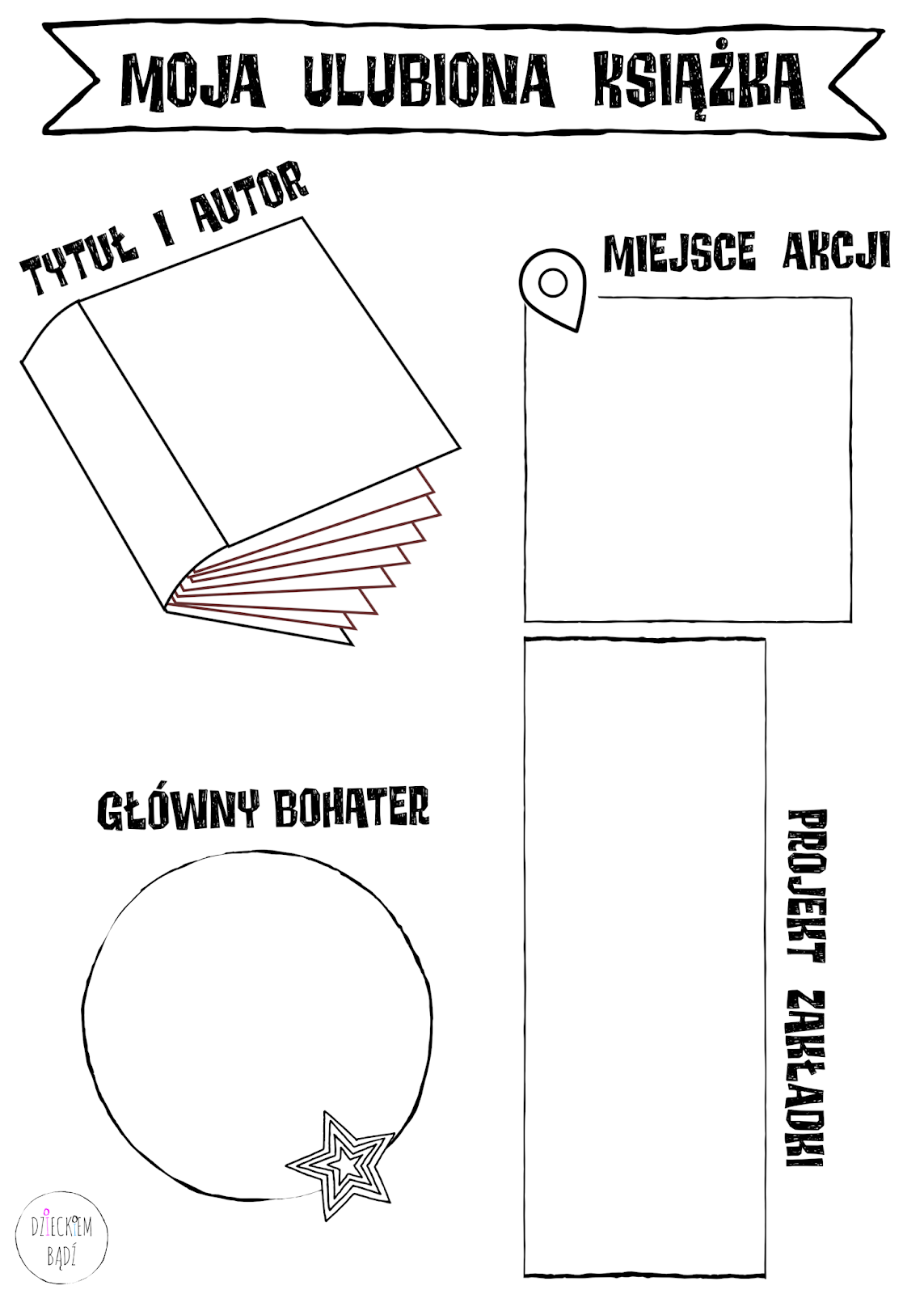 